Публичный отчет первичной профсоюзной организации МБОУ Чертковская СОШ № 2за 2022 год«У профсоюзов особая роль. Вы законодательно наделены широкими полномочиями для защиты трудовых прав граждан, и ваш большой, во многом без всякого преувеличения уникальный опыт надёжного партнёрства с государством в этой сфере невозможно переоценить».

В.В.ПутинМы в профсоюзе для того,ЧТОБЫ не оставаться один на один с работодателем,
ЧТОБЫ знать свои права и уметь их защищать,
ЧТОБЫ получать в срок достойную заработную плату,
ЧТОБЫ чувствовать себя частью сплочённой организации,
ЧТОБЫ иметь хорошие условия труда.Только член профсоюза вправе рассчитывать на:Защиту при увольнении по инициативе работодателя;
Помощь профсоюзной организации и её выборных органов при нарушении работодателем трудового коллективного договора;
Содействие в решении вопросов, связанных с охраной труда, возмещение ущерба, причинённого здоровью при исполнении трудовых обязанностей;
Бесплатную консультацию по экономическим, правовым, медицинским и иным социально значимым вопросам в профсоюзных органах;
Содействие и помощь профсоюзного органа в организации отдыха и лечения работников и их детей;
Получение материальной помощи из средств профсоюза.ЦЕЛИ И ЗАДАЧИ ПРОФСОЮЗНОЙ ОРГАНИЗАЦИИРеализация уставных задач Профсоюза по представительству и защите социально-трудовых прав и профессиональных интересов членов Профсоюза.Общественный контроль за соблюдением законодательства о труде и охране труда;Улучшение материального положения, укрепление здоровья и повышение жизненного уровня членов Профсоюза;Информационное обеспечение членов Профсоюза;Создание условий, обеспечивающих вовлечение членов Профсоюза в профсоюзную работу;Осуществление организационных мероприятий по повышению мотивации профсоюзного членства.  На учете в профсоюзной организации МБОУ Чертковской СОШ № 2 на сегодняшний день состоит 30 человек.     В 2022 году в МБОУ Чертковской СОШ №2 было проведено 13 заседаний профсоюзного комитета.     Важные темы заседаний: ● Утверждение плана работы и предварительной сметы расходовУтверждение  приказа «Об утверждении графика отпусков на 2023  год;● Согласование Положения об оплате труда работников; согласование должностных инструкций работников;● Согласование приказа о создании антитеррористической группы, утверждения системы работы по противодействию терроризму, экстремизму;● Согласование Положения об антитеррористической группе;● Согласование Положения об организации пропускного режима;● Согласование инструктажей руководителю и персоналу при угрозе теракта;● Согласование списка сотрудников подлежащих медосмотру;● Охрана труда работников образовательной организации, соблюдение правил техники безопасности, пожарной безопасности;● Оказание материальной помощи членам профсоюза;● Премирование членов профсоюза;● Участие в конкурсах, акциях.Наш профком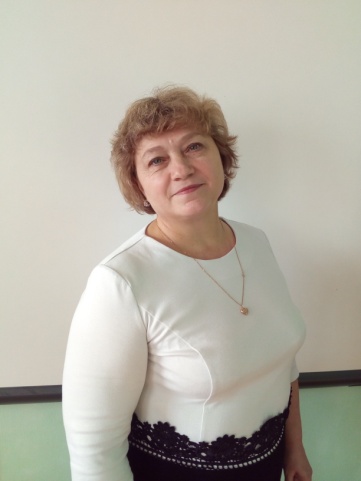 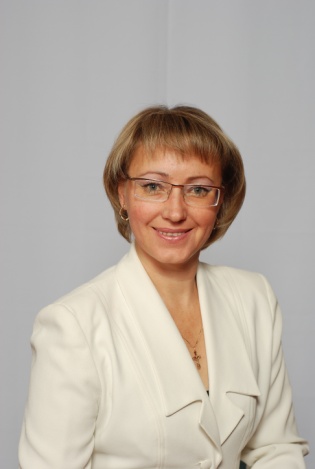 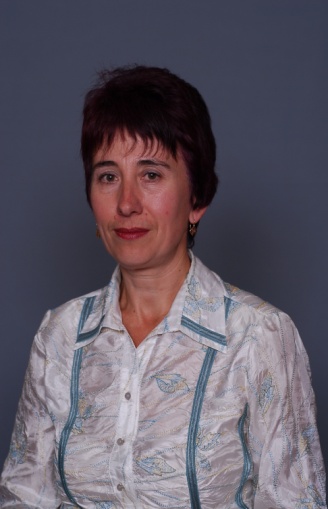 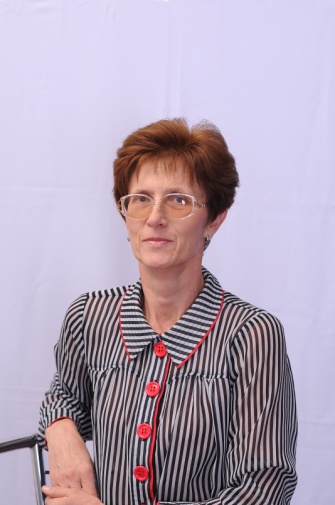 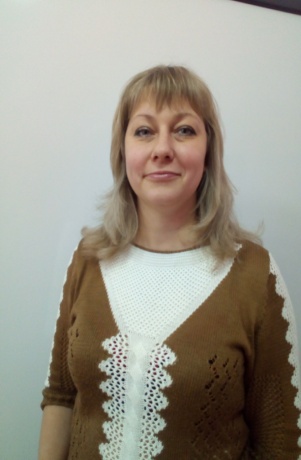 Основные направления деятельности Профсоюзной организации МБОУ Чертковской СОШ № 2:ПравовоеСоциальноеИнформационноеОхрана трудаКультмассовое  и спортивно-оздоровительноеПравовое направлениеучастие в установлении систем оплаты труда, размеров тарифных ставок (окладов), форм материального поощрения, норм труда, графиков режима работы и отдыха в организации;осуществление профсоюзного (общественного) контроля за соблюдением работодателем трудового законодательства и иных нормативных правовых актов, содержащих нормы трудового права, условий коллективных договоров, соглашений;участие в создании программы переподготовки кадров;осуществление защитной функции в целях постоянного контроля  за соблюдением работодателем законодательства о труде;повышение правовой грамотности работников – членов профсоюзов и профсоюзного актива.регулирование трудовых отношений педагогов, их учебной нагрузки.Основные положения коллективного договораСоциальное направление1.«Социальная защита»: оказание материальной помощи сотрудникам в трудной жизненной ситуации и на лечение;2. «Родители»: организация подготовки новогодних поздравлений детей, подарки за счет профсоюзного бюджета; 3. «Ветераны»: организация культурных мероприятий для неработающих пенсионеров, посещение больных ветеранов на дому;4. «Материальная помощь»: оказание разовой материальной помощи работникам в связи трагическими случаями, кражей, пожаром, болезнью и в других случаях, предусмотренных утвержденным Положением «О порядке предоставления материальной помощи членам первичной профсоюзной организации МБОУ Чертковской СОШ № 2».Профсоюзная организация МБОУ Чертковской СОШ № 2 выделила денежные средства из взносов членов профсоюза для:- премирования активных членов  профсоюза, выполняющих Устав профсоюза  и в честь юбилеев в сумме 7000 руб.: Матвиенко Е.В., Черноусова Е.М., Минаева О.В., Мирошниченко Г.П., Пустынник А.А., Лопатка Т.Н.- оказания материальной помощи членам профсоюза выполняющих Устав профсоюза в следующих случаях: в связи с болезнью, с трагическими событиями в сумме 2000 руб.:  Гончаровой Е.И., Черноусовой Е.М.- подготовку подарков членам профсоюза ко Дню матери и на День охраны труда 765 руб.- подготовку Новогодних подарков для детей членов профсоюзной организации на сумму 11000 рублей.- премии членам профсоюза к профессиональному празднику, ко дню 23 февраля, 8 марта, к Новому году – 46700 руб.- оказали материальную помощь учителям ЛНР - оформление подписки на газеты «Мой ПРОФСОЮЗ»  400 руб.- приняли участие в «Профсоюзном диктанте»- приняли участие во Всероссийской  акции профсоюзов «За достойный труд»Информационное направление●    школьный профсоюзный уголок;●    профсоюзный сайт;●       информационное обеспечение членов Профсоюза; ●      разъяснительная работа в ходе коллективных акций;●       ведение разъяснительной работы о том, как вступать в профсоюз, постановка членов профсоюза на учет в организации;●     выписывание профсоюзных изданий – газета «Мой профсоюз!», выпуск памяток, листовок, информационных бюллетеней.Охрана трудаорганизация и координирование работы общественного инспектора по охране труда в осуществлении им общественного контроля за соблюдением законодательства о труде;контроль выполнения плана мероприятий по охране труда;контроль соблюдения законодательства по вопросам режима рабочего времени;участие в подготовке и проведении организационных мероприятий по охране труда (смотры, конкурсы, рейды, дни охраны труда и др.), осуществляет контроль за наличием и оформлением стендов и уголков по технике безопасности;участие в расследовании несчастных случаев на производстве, подготовка необходимых материалов для рассмотрения на заседаниях профкома;контроль обеспеченности средствами индивидуальной защиты;анализ причины заболеваемости и травматизма работников      Культмассовое и спортивно-оздоровительное                 ●      организация детского летнего отдыха и оздоровления;                ●     льготные путевки членам профсоюза;                ●      медицинский осмотр работников ОУ;               ●      Дни здоровья, Дни здорового питания, Дни витаминов.            ●      участие в конкурсах, соревнованиях.              ●        организация и проведение праздников День учителя, день матери,                  Новый год, День защитника отечества, Женский день – 8 марта.День охраны труда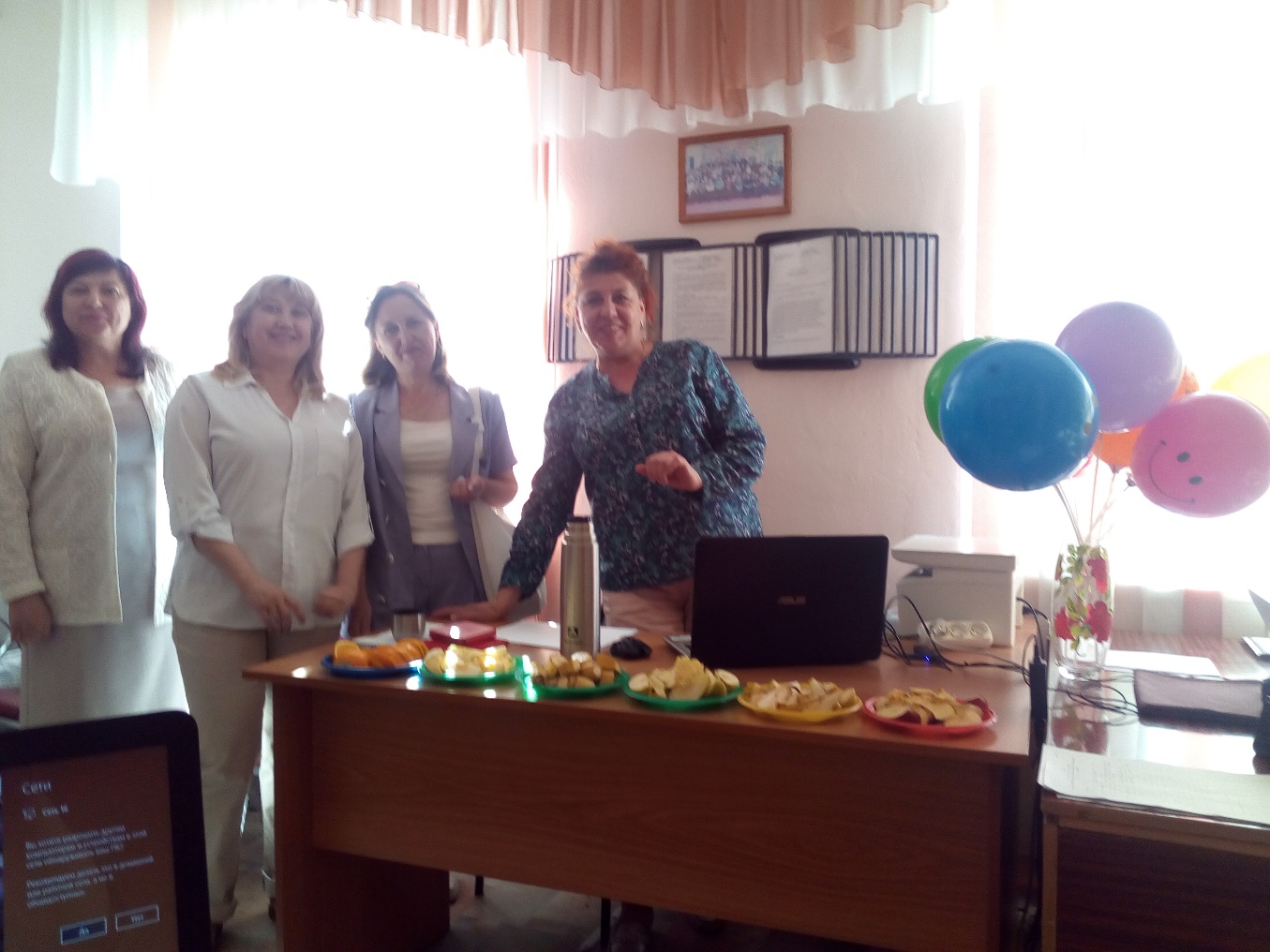 Участие в тестировании по Охране труда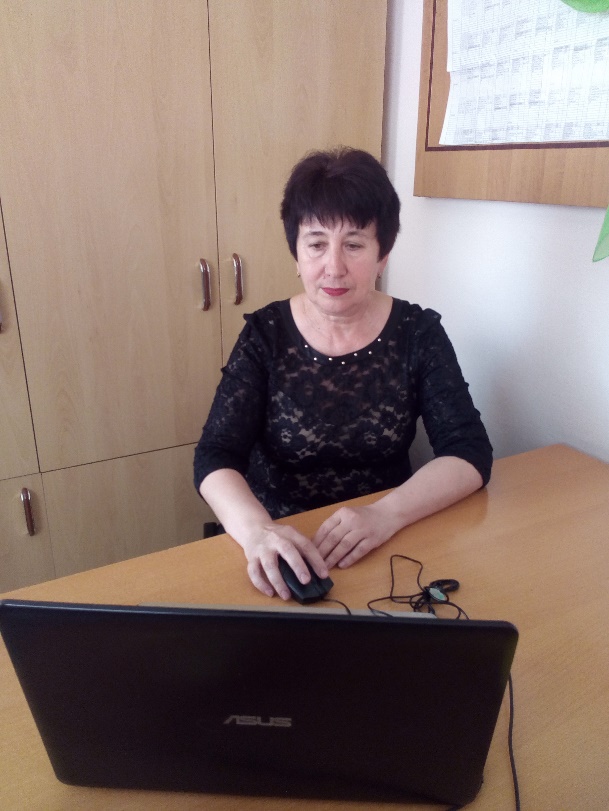 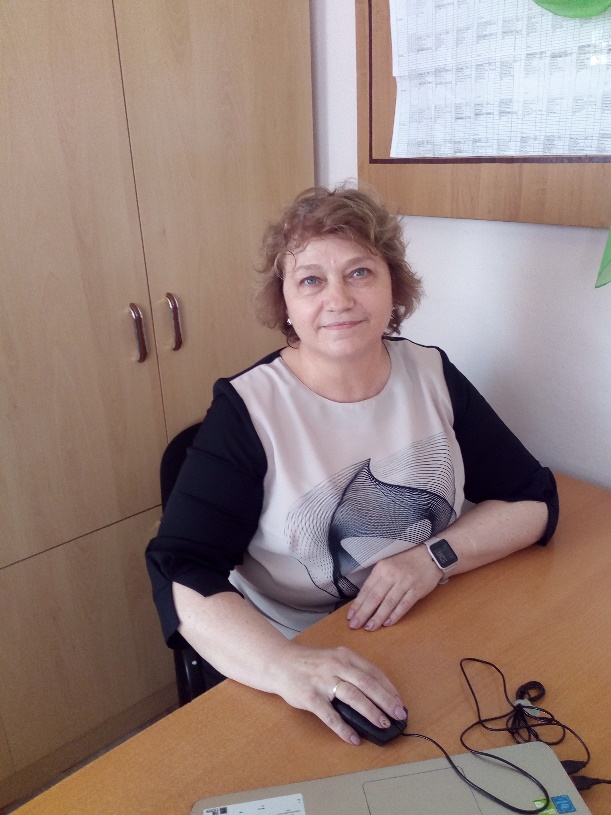 Участие в акции «За достойный труд»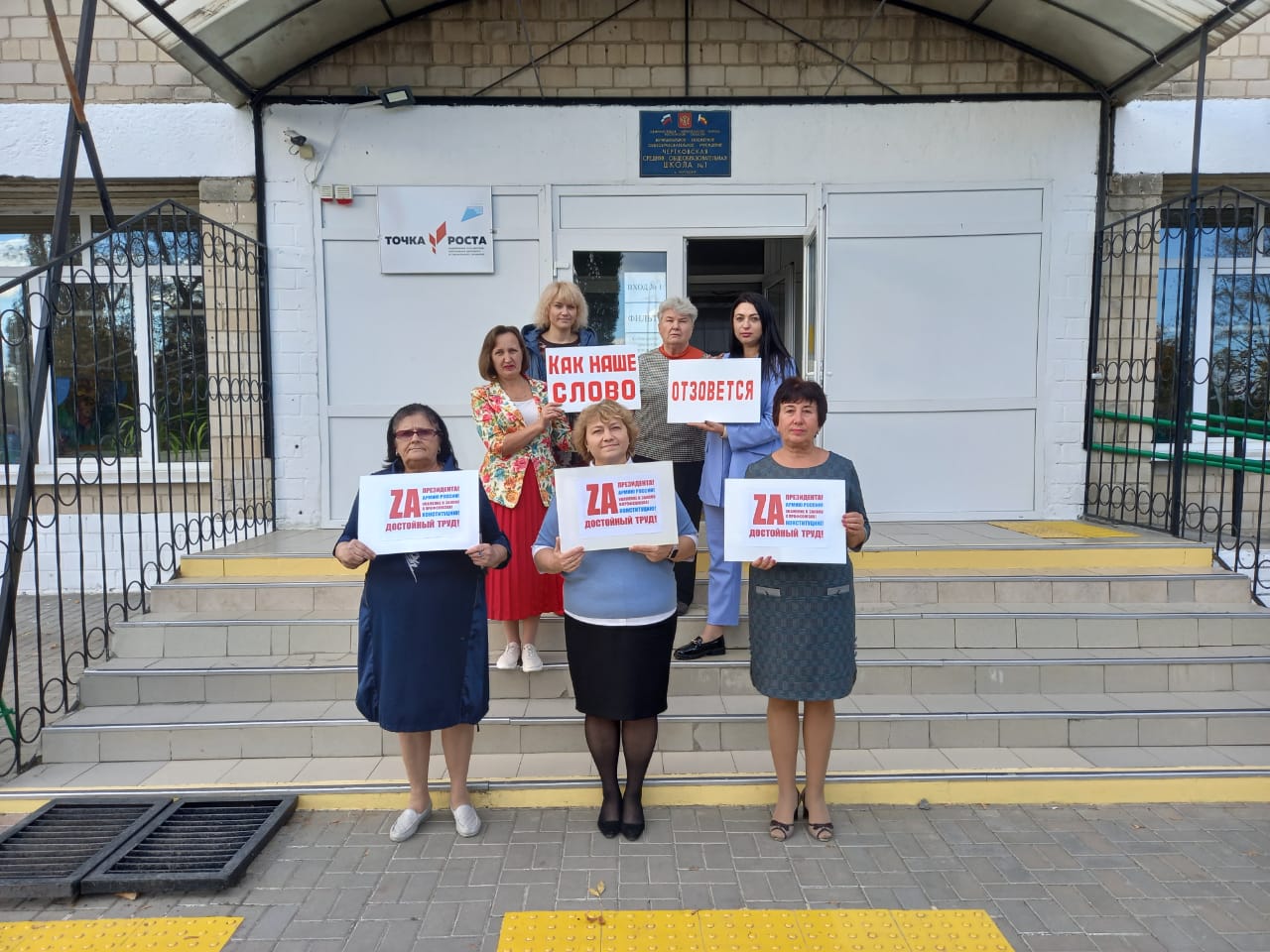 Мы за ЗОЖ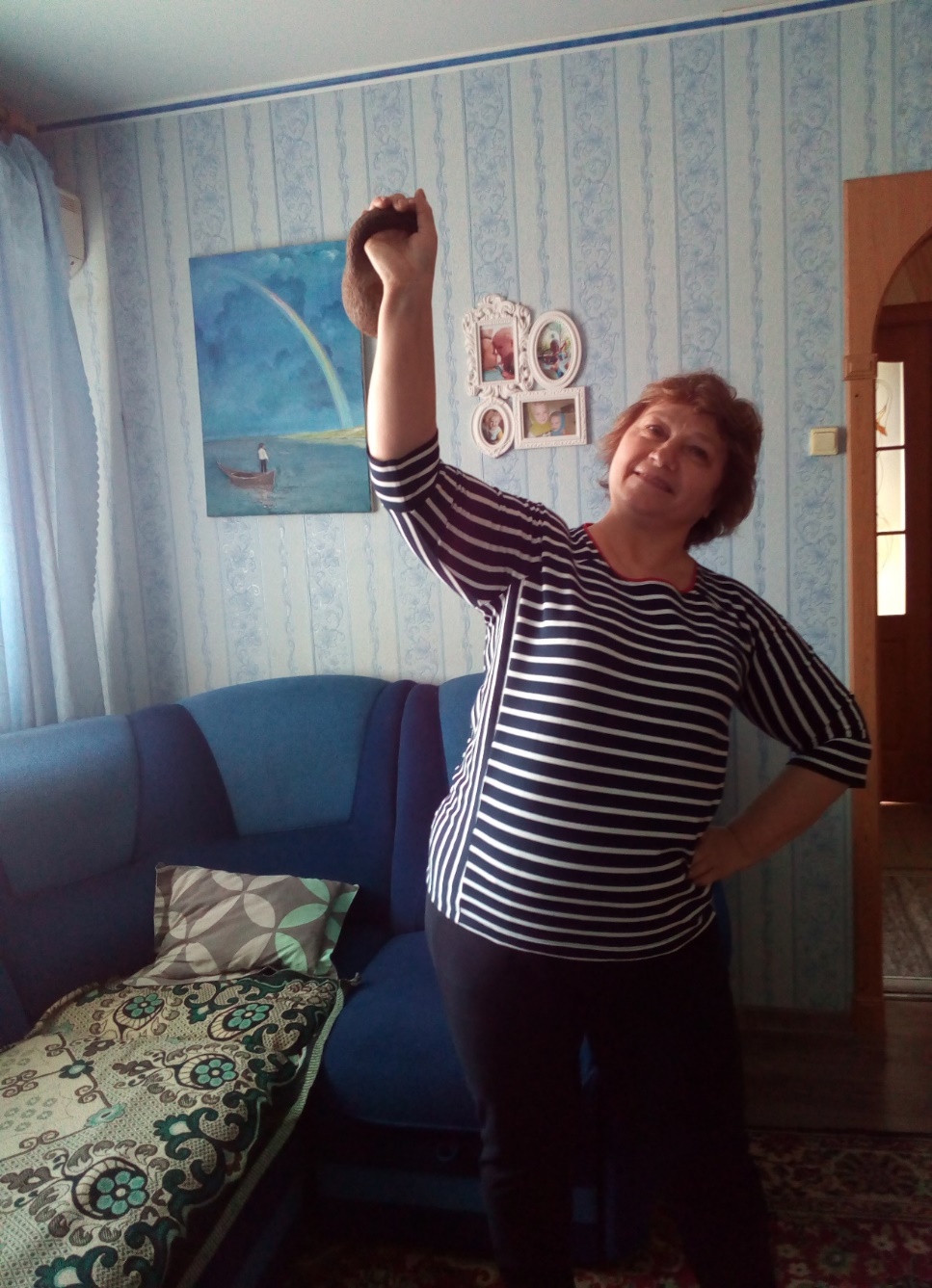 Оздоровление членов профсоюза (льготные путевки)       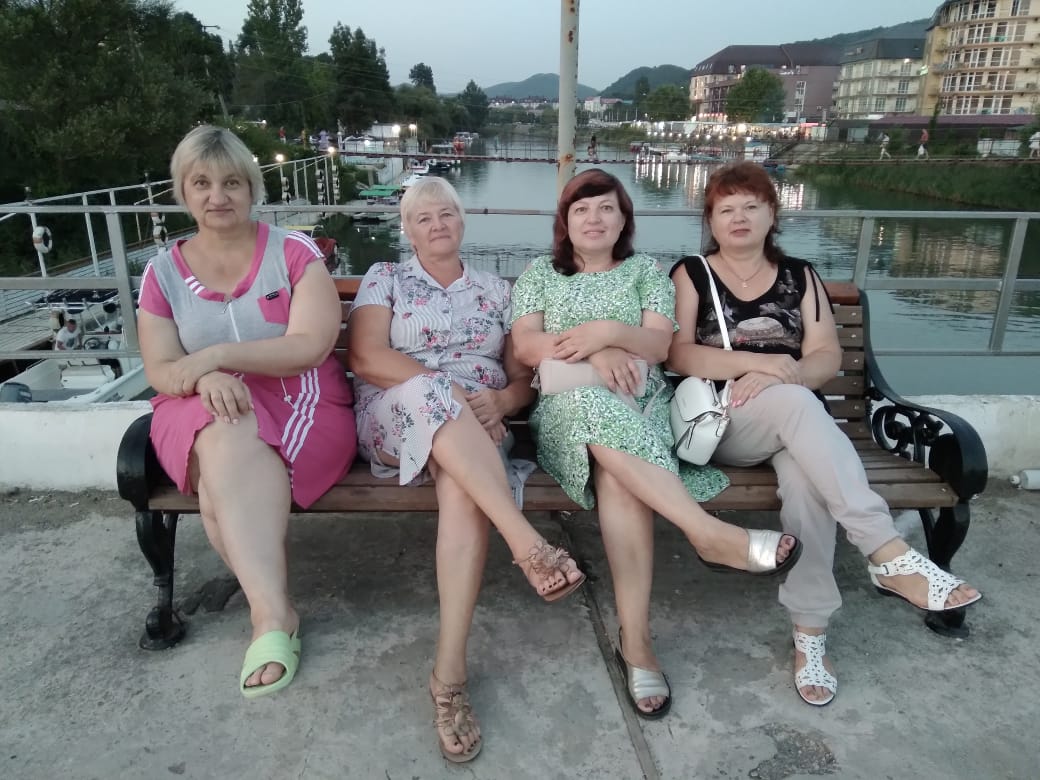 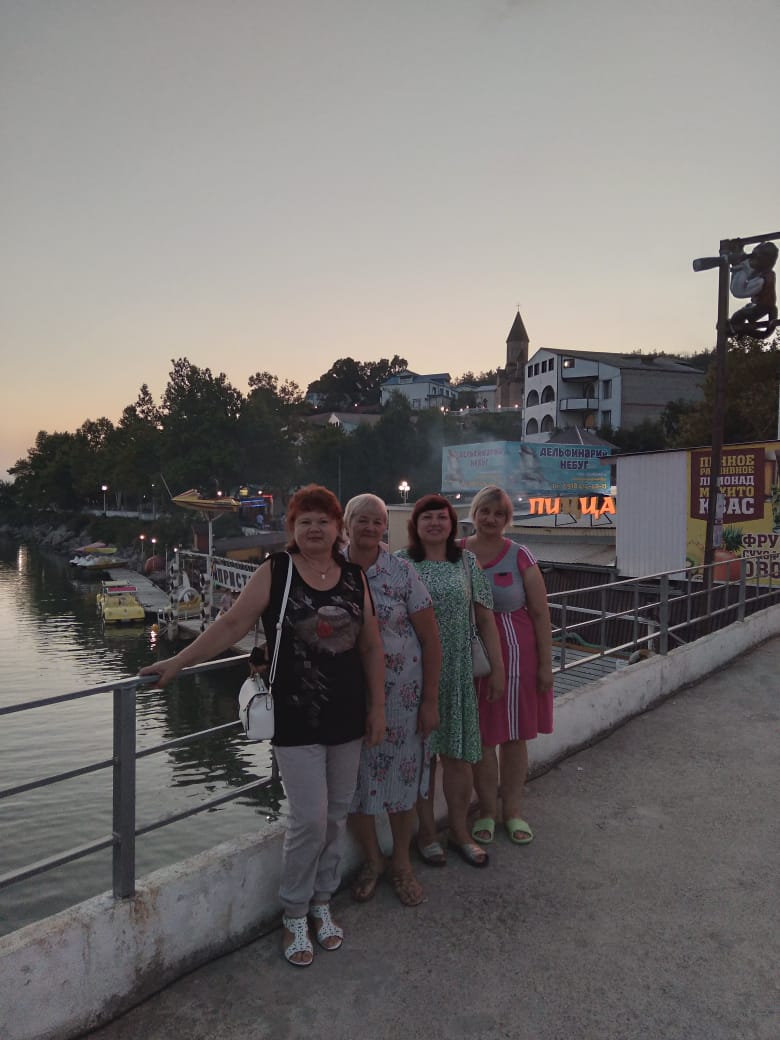 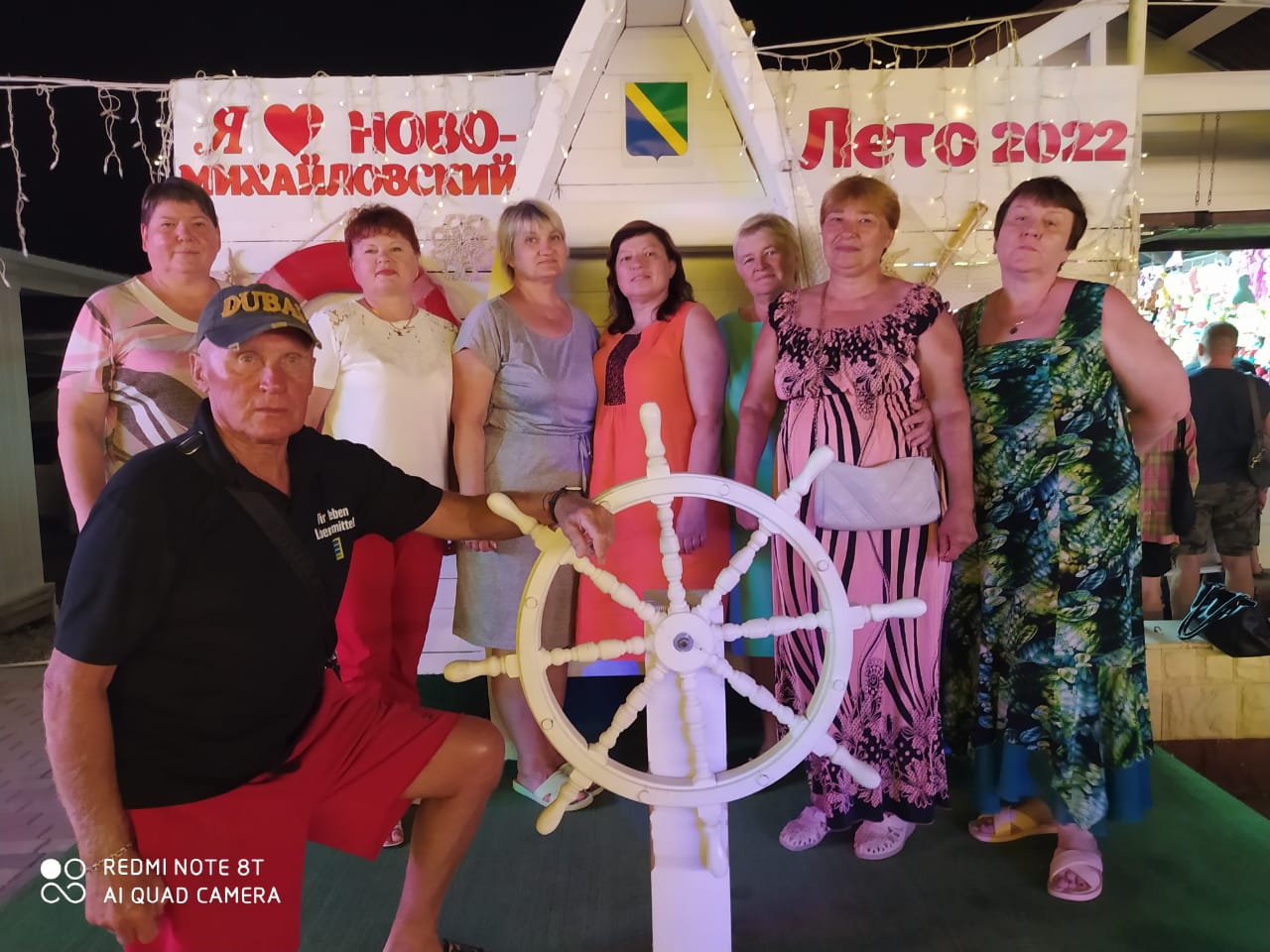 Поздравление ветеранам труда к профессиональному празднику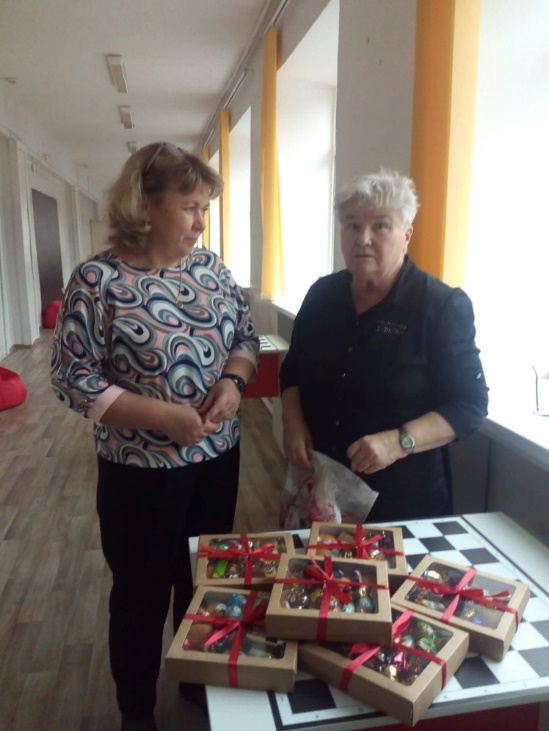 Новогодние подарки детям членов профсоюза  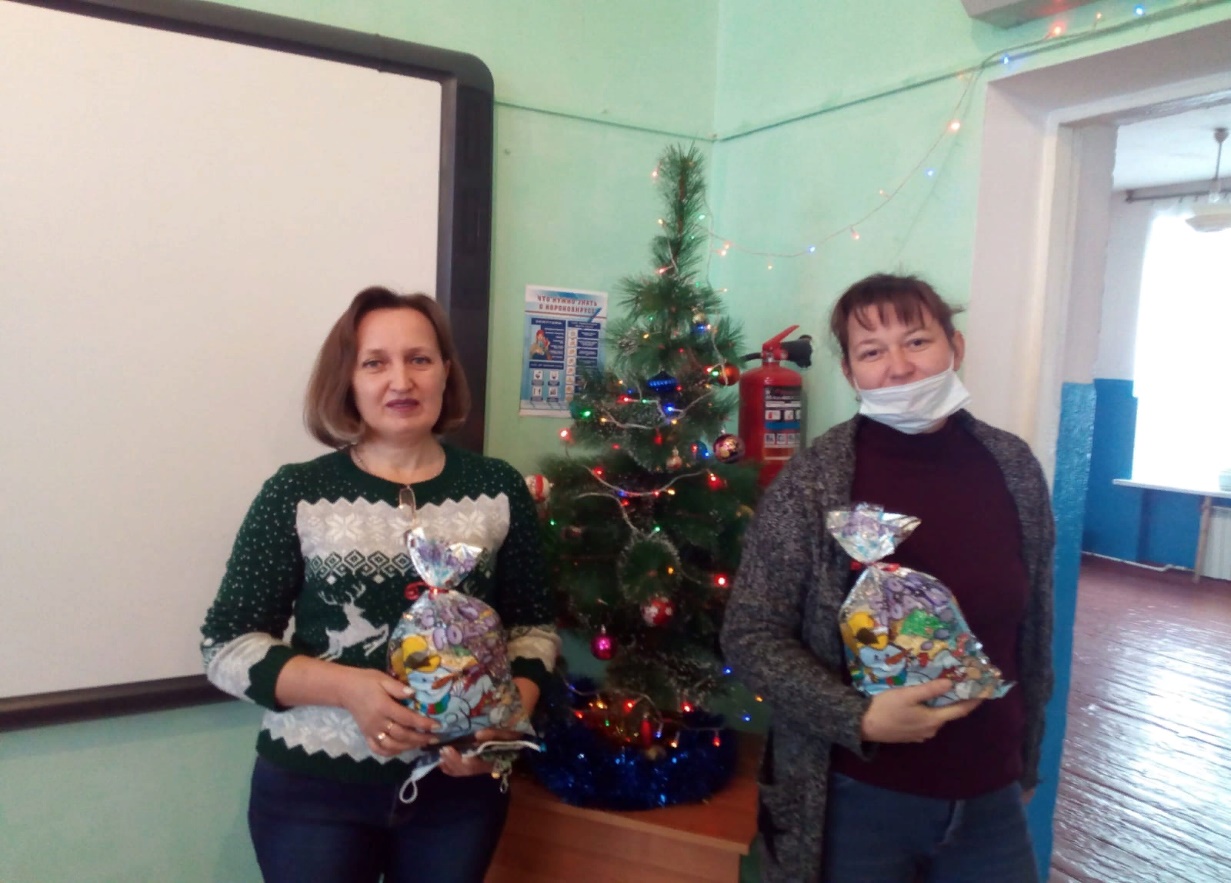 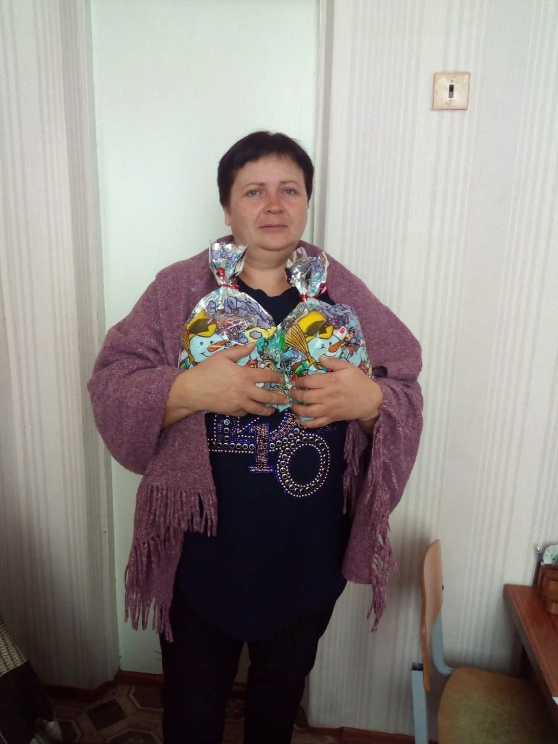 Работа в профсоюзе важна. Это работа с людьми и для людей.Профсоюз сегодня — единственная общественная организация, имеющая законодательные права на деле представлять интересы и защищать права работников. Все члены профсоюзной организации знают, что в трудную минуту всегда могут рассчитывать на помощь и поддержку (в том числе и материальную) всего трудового коллектива, ведь В ЕДИНСТВЕ — СИЛА!